Bakgrundsblankett för samprojekt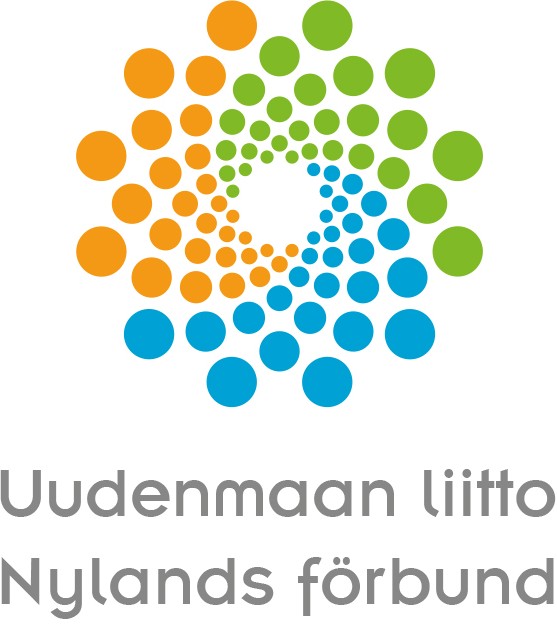 Anslag för stödjande av hållbar tillväxt och livskraft i regionerna (AKKE)Varje delgenomförare av projektet fyller i sin egen bakgrundsblankett(Välj antingen kostnadsfördelningen FLAT RATE eller FAKTISKA kostnader.Alla delgenomförare av projektet ska använda samma kostnadsmodell).1.  HUVUD- ELLER DELGENOMFÖRARENS UPPGIFTER1.  HUVUD- ELLER DELGENOMFÖRARENS UPPGIFTER1.  HUVUD- ELLER DELGENOMFÖRARENS UPPGIFTER1.  HUVUD- ELLER DELGENOMFÖRARENS UPPGIFTEROrganisationens namn*Organisationens namn*FO-nummerFO-nummerUtdelningsadressUtdelningsadressUtdelningsadressUtdelningsadressPostnummer Postanstalt Postanstalt Postanstalt KontaktpersonKontaktpersonens telefonnummerKontaktpersonens telefonnummerKontaktpersonens e-postadress2. PROJEKTETS GRUNDUPPGIFTERProjektets namn och förkortningHuvudgenomförarens organisationProjektets totala kostnadsberäkning (euro) Den sökandes andel av den totala kostnadsberäkningen (euro)3.  DELGENOMFÖRARENS roll, mål och uppgifter inom projektet4. MERVÄRDESSKATTIngår mervärdesskatten i kostnaderna? Mervärdesskatten förblir en slutlig kostnad för den sökande. Mervärdesskatten ingår i kostnaderna   Mervärdesskatten förblir inte en slutlig kostnad för den sökande. Kostnaderna har angetts utan skatt.5ha   KOSTNADSFÖRDELNING, FLAT RATE5ha   KOSTNADSFÖRDELNING, FLAT RATE5ha   KOSTNADSFÖRDELNING, FLAT RATE5ha   KOSTNADSFÖRDELNING, FLAT RATE5ha   KOSTNADSFÖRDELNING, FLAT RATE202202202TotaltLönekostnader0FLAT RATE 40% av lönekostnader0Kostnaderna sammanlagt0000Inkomster (dras av från kostnaderna)0Kostnaderna sammanlagt0000Specifikation av projektpersonalen (fyll också i en separat uppgiftsbeskrivning för var och en som arbetar för projektet)Specifikation av projektpersonalen (fyll också i en separat uppgiftsbeskrivning för var och en som arbetar för projektet)Specifikation av projektpersonalen (fyll också i en separat uppgiftsbeskrivning för var och en som arbetar för projektet)Specifikation av projektpersonalen (fyll också i en separat uppgiftsbeskrivning för var och en som arbetar för projektet)Specifikation av projektpersonalen (fyll också i en separat uppgiftsbeskrivning för var och en som arbetar för projektet)Specifikation för alla köptjänster jämte tidtabellerSpecifikation för alla köptjänster jämte tidtabellerSpecifikation för alla köptjänster jämte tidtabellerSpecifikation för alla köptjänster jämte tidtabellerSpecifikation för alla köptjänster jämte tidtabellerSpecifikation om maskin- och anläggningskostnader, och eventuella kostnader för utlandsresor jämte tidtabeller  Specifikation om maskin- och anläggningskostnader, och eventuella kostnader för utlandsresor jämte tidtabeller  Specifikation om maskin- och anläggningskostnader, och eventuella kostnader för utlandsresor jämte tidtabeller  Specifikation om maskin- och anläggningskostnader, och eventuella kostnader för utlandsresor jämte tidtabeller  Specifikation om maskin- och anläggningskostnader, och eventuella kostnader för utlandsresor jämte tidtabeller  5b. KOSTNADSFÖRDELNING, FAKTISKA KOSTNADER5b. KOSTNADSFÖRDELNING, FAKTISKA KOSTNADER5b. KOSTNADSFÖRDELNING, FAKTISKA KOSTNADER5b. KOSTNADSFÖRDELNING, FAKTISKA KOSTNADER5b. KOSTNADSFÖRDELNING, FAKTISKA KOSTNADER202  202  202TotaltLönekostnader0Köpta tjänster0Resekostnader0Maskin- och anläggningsanskaffningar0Kontors- och hyreskostnader 0Övriga kostnader0Kostnaderna sammanlagt0000Inkomster (dras av från kostnaderna)0Helhetskostnaderna0000Specifikation av projektpersonalen (fyll också i en separat uppgiftsbeskrivning av var och en som arbetar för projektet)Specifikation av projektpersonalen (fyll också i en separat uppgiftsbeskrivning av var och en som arbetar för projektet)Specifikation av projektpersonalen (fyll också i en separat uppgiftsbeskrivning av var och en som arbetar för projektet)Specifikation av projektpersonalen (fyll också i en separat uppgiftsbeskrivning av var och en som arbetar för projektet)Specifikation av projektpersonalen (fyll också i en separat uppgiftsbeskrivning av var och en som arbetar för projektet)Specifikation för alla köptjänster jämte tidtabellerSpecifikation för alla köptjänster jämte tidtabellerSpecifikation för alla köptjänster jämte tidtabellerSpecifikation för alla köptjänster jämte tidtabellerSpecifikation för alla köptjänster jämte tidtabellerSpecifikation om maskin- och anläggningskostnader, och eventuella kostnader för utlandsresor jämte tidtabellerSpecifikation om maskin- och anläggningskostnader, och eventuella kostnader för utlandsresor jämte tidtabellerSpecifikation om maskin- och anläggningskostnader, och eventuella kostnader för utlandsresor jämte tidtabellerSpecifikation om maskin- och anläggningskostnader, och eventuella kostnader för utlandsresor jämte tidtabellerSpecifikation om maskin- och anläggningskostnader, och eventuella kostnader för utlandsresor jämte tidtabeller 6. PROJEKTETS FINANSIERINGSPLAN  6. PROJEKTETS FINANSIERINGSPLAN Finansiering    Sammanlagt €Finansiering som ansökan gällerDen sökandes självfinansierade andelKommunal finansiering (annan än den sökande)Övrig offentlig finansiering (annan än den sökande)Privat finansieringHelhetsfinansiering sammanlagt07. STÖD AV MINDRE BETYDELSE (DE MINIMIS)Idkar den sökande/delgenomföraren sådan ekonomisk verksamhet inom projektet som gäller tillhandahållande av varor eller tjänster på vissa marknader? Ifall Ja, sätt till som bilaga blanketten ”Den sökandes anmälan om de minimis-stöd”.  Ja            Nej           Deltar organisationer som idkar ekonomisk verksamhet som förmånstagare i projektets åtgärder? Ifall Ja, sätt till som bilaga blanketten ”Den sökandes anmälan om de minimis-åtgärder”.  Ja            Nej          8. UNDERSKRIFTER8. UNDERSKRIFTERDatumPlatsDen sökandes underskrift (person som äger namnteckningsrätt i organisationen)Namnförtydligande